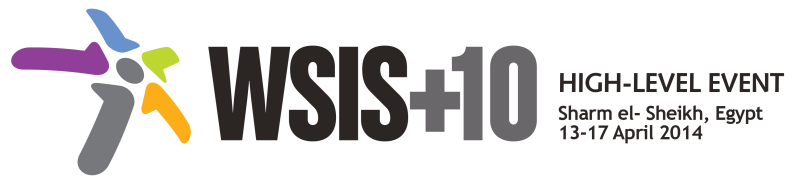 Draft WSIS+10 Statement on the Implementation of WSIS OutcomesC. Challenges-during implementation of Action Lines and new challenges that have emergedWe acknowledge that the WSIS Action ines have helped in building awareness of theimportance of people centric inclusive and development oriented Information Society.[Preliminarily Agreed] We note that the WSIS Action lines have helped in constituting, enabling and supporting aSound framework and approachfor realizing the goal of an inclusive Information Society. [Preliminarily Agreed]We recognizeThat several challenges have been identified in the implementation of the WSIS  Action Lines that still remain and would need to be addressed in order to build inclusive Information Society  beyond 2015. [Preliminarily Agreed]That in the vision of WSIS beyond 2015 in new challenges emerge in the development and implementation of the inclusive Information  Society [Preliminarily Agreed] The need integration of the WSIS and the Post-2015 Development Agenda. [Preliminarily Agreed]We further recognizethe following challenges that have emerged in the implementation of Action Lines andnew challenges beyond 2015:More than half of the world’s population is still not connected to the Internet, and infrastructure development needs to continue, especially in rural and remote areas, through the f policy frameworks that drive economic development, promote innovation and enable the free flow of information and services. [Preliminarily Agreed]Protection and reinforcement of human rightsparticularly privacy, freedom of expression and freedom of association, in a rapidly changing context, and recognition of their importance to realizing economic and social  development ensuring equal respect for and enforcement of human rights online and offline. Making possible that, in the information society, all States take measures to prevent, and refrain themselves from taking, any unilateral measures not in accordance with international law and the United Nations Charter, that impedes the full achievement of economic and social development of the population of the countries concerned, and be contrary to the welfare of their citizens.The need for increasing the low global, regional and national awareness about the relevance of WSIS to national economic development-related strategies and policies and the positive role it could play in the development of national strategies and policies, which underpins global development of ICTs, promote investment in ICTs and infrastructure, and foster entrepreneurship and innovation. [Preliminarily Agreed]The need to continue to set realistic goals and decisive action to reduce the gap between developed and developing countries in terms of technologybetween the WSIS Process at the international level and  at the national and regional level. [Preliminarily Agreed]Policy frameworks are required that address the digital divide that drive economic development and social wellbeing, especially in developing and least developed countries. The adherence to the concept of access for all  broadband in developing countries and least developed countries is important.policies (includingacross key information society sectors such as ICT, Science and Innovation, and Education) and skills gap between rich and poor within the same country, between countries, and between regions of the world, which is hindering economic and social development. The need for the necessary legal, policy and regulatory frameworks   appropriate process, including multistakeholder approaches, where applicable,  at the national, regional and international levels to continue to promote best access to ICT,  investment and infrastructure, foster entrepreneurship and innovation.inequity of access in terms of human capacities and access to technologies between countries, and between urban and rural communities within countries and the same country. [Preliminarily Agreed]To fully integrate gender equality perspectives in WSIS related strategies and facilitate their implementation. Efforts should go beyond techno-centric solutions towards advancing women’s innovative and meaningful use of ICTs for their empowerment and development.T indigenous and traditional knowledge as fundamental in building pathways to develop innovative processes and strategies for locally-appropriate sustainable development. [Preliminarily Agreed]Ensuring continued extension of access to ICTs, as well as information and knowledge, including public access, particularly in developing countries and among marginalised communities in all countries. [Preliminarily Agreed]Promote and ensure the safety of online journalists, and human right activists  engagement of youth, the  and persons with in the discussions related to ICTs for Development. Enhance the participation of all youth, and their access to the benefits of the information revolution and contribution to decision making processesImproved engagement of youth in the discussions related to ICTs for Development. Despite progress, women still lack access, requisite skills and  awareness. They are still not well represented in decision-making positions and as producers in the ICT sector and are under-represented in the ICT industry in general.Building models of multi-stakeholder governance at national, regional, and international levels that are open, transparent, and inclusive and accessible, and encourage multistakeholder participation in policy development and decision-making.Broadband and mobility that characterize newly emerging tendencies in the development of the Information Society infrastructure are still unavailable for the majority of the world's population.Deployment of broadband networks that provides affordable access to devices and services especially for people with disabilities.Ensuring continued extension of access for all to ICTs, particularly deployment of broadband networks without increasing further gaps in access; and affordability of broadband devices and services ensuring the inclusion to broadband services, especially in developing countries and among marginalized communities in all countries, including people with disabilitiesuniversal access to information and knowledge capacity building, policies, relevant content, media and of telecoms and broadband Internet infrastructure. [Preliminarily Agreed][Full respect forculturallinguistic diversity, including the right for all to express themselves, to access, create and disseminate their work in the language of their choice, including on the Internet.Lack of policies that support and respect, preservation, promotion and enhancement of cultural and linguistic diversity and cultural heritage within the Information and knowledge societies, for example those that encourage the development of local language content and of language technologies in minority languages. The lack of production of content in local languages threatens the local cultures and life styles. Development and promotion of language technologies in minority languages.Education that reaches out to all members of society, that provides genuine lifelong learning opportunities for all, with national educational programmes which build ICT skills to respond to the specific human and market needs and teachers and learners on all educational levels, empowered to use technologies for sustainable development and building inclusive Information SocietyPromotion of and empowerment through innovative approaches for distance education and for open education resource (OER) content and applications. Further developing and building the openness and multi-stakeholder character of ICT and of Internet standards, development and governance, which has underpinned the remarkable growth of the Internet to date, within a framework which supports a robust and resilient Internet also protects the internet against disruption by criminal or malign activity. Maintaining and building an Internet that is free and rights-based, open, accessible for all, and nurtured by multi-stakeholder participationEnsuring that the Internet remains open, unconstrained by technology mandates and burdensome regulation, and free of limitations on what, when, and how users can communicate, access information, and build community.Recoginize the importance of how to govern and regulate (or not) the internet and internet-related activity. Ensuring that there continues to be an enabling approach to the governance of the Internet, which ensures that it keeps and maintains its innovative capabilities and capacity for development, that drives economic and social wellbeing amongst peoples of the World.Reaching consensus on how to enhance cooperation among all stakeholders in issues related to internet, but not the day to day technical issues.  Reaching consensus on the role of governments in international Internet-related public policy issues.Further developing and refining the distributed, bottom-up Internet governance mechanisms and recognizing that they are both a reflection of the technology itself, as well as a fundamental enabler for innovation and growth on the Internet. Urgent need to remove barriers that prevent people accessing over the Internet services provided in other countries.pen access to scientific information in all parts of the world, especially in least developed countries.Ensuring the Ensuring environmental sustainability, and avoiding harmful outcomes in the future from the massive increases in ICT production and consumption. This ranges from energy consumption, to sourcing of conflict minerals for the production cycle, to disposing of massive e waste. Unless there is a substantial shift in the approach to hardware design to be more sustainable (e.g. with devices that last longer and are upgradable) this challenge is likely to escalate. In this context, building global alliances for development to achieve a more peaceful, just and prosperous world40 bis) Ensuring environmental sustainabilityand avoiding increases in energy consumption, sourcing of conflict minerals for the production cyclemassive e waste. veloping equitableand inclusive global frameworks for international cooperationby usingmulti-stakeholder approaches to identify and develop best practice for building confidence and security in the use of ICTs.Strengthen the continued development of appropriate and privacy to citizens and continue to support capacity building on incident response and coordination. reation of regional centers of coordination for incidents in computing security.The development of telemedicine at new levels, with mobile devices, distance intervention and controls, and accessibility solutions which allows improving health care services across the national territory. [Preliminarily Agreed] the economic potential of the Internet and other ICTs for Small and Medium-Sized Enterprises (SMEs).financing mechanismtaking into account innovative approaches to bring the benefits of ICT to all. [Preliminarily Agreed]information literacy skills  indispensable  participate in inclusive Information  Society .[Preliminarily Agreed]Convergence of mass media and social media lead to a need of rethinking the enabling environment and self-regulation of media to maintain its freedom, independence and pluralismPromoting interoperability at international levels, allowing to share information in the fields of intellectual property, biodiversity and crime. .Providing continuing skills development, especially for women, in a wide range of digital and technology-based skills to meet existing employment opportunities but also to allow youth to participate in the development and growth of digitally-based industries including the creative and cultural industries.  share good practice and solution on the right of all citizens regardless of their language, age , gender, or impairment to access content within the Information SocietyMaking possible that, in the information society, all States take measures to prevent, and refrain themselves from taking, any unilateral measures not in accordance with international law and the United Nations Charter, that impedes the full achievement of economic and social development of the population of the countries concerned, and be contrary to the welfare of their citizens. Need for further improving management and use of radio-frequency spectrum/satellite orbits for facilitating development and deployment of low-cost telecommunication networks including satellite networks by all countries, taking into account special needs of developing countries. These are implemented through application and in accordance withRadio Regulations. [Preliminarily Agreed]Ensuring that ICTs, particularly the Internet, have a responsible use, so that they cannot be used on the basis of warmongering and terrorist interests or for the dissemination of racist and xenophobic messages or other messages encouraging hatred among individuals and peoples.Greater efforts are still required to improve affordable access for all citizens, in particular in the developing countries and LDCs. [Preliminarily Agreed]